27.12. 2021г.				           №101-194			     27.12. 2021г.О применении меры ответственности в виде предупреждения к главе сельского поселения- депутату Совета сельского поселения  Ковардинский сельсовет муниципального района Гафурийский район Республики БашкортостанВ соответствии с ч.4.5 ст.12.1 Федерального закона «О противодействии коррупции», ч.1ст.12  и  ч.1ст.12.5  Закона Республики Башкортостан «О местном самоуправлении в Республики Башкортостан», распоряжением Главы Республики Башкортостан от 26.10. 2021г. №РГ-424   «О проведении проверки достоверности и полноты сведений о доходах, об имуществе и обязательствах имущественного характера, представленных главой сельского поселения  Ковардинский сельсовет муниципального района Гафурийский район Республики Башкортостан  Абдрахмановым Рафисом Галинуровичом», заявлением Главы Республики Башкортостан от 06.12.2021г. №1-1-2131-П «О привлечении депутата к ответственности, не связанной с досрочным прекращением полномочий», Уставом сельского поселения Ковардинский  сельсовет муниципального района Гафурийский район Республики Башкортостан Совет сельского поселения  Ковардинский сельсовет муниципального района Гафурийский район Республики Башкортостан решил:1.Применить к главе сельского поселения- депутату Совета сельского поселения Ковардинский  сельсовет муниципального района Гафурийский район Республики Башкортостан 8-го созыва  Абдрахманову Рафису Галинуровичу меру ответственности в виде предупреждения за допущенное нарушения законодательства о противодействии коррупции, выразившееся в предоставлении неполных и недостоверных сведений о доходах, об имуществе и обязательствах имущественного характера.2.Настоящее решение вступает в силу с момента принятия и подлежит обнародованию на официальном сайте администрации сельского поселения  Ковардинский сельсовет муниципального района Гафурийский район Республики Башкортостан.3.Возложить контроль за исполнением настоящего решения на постоянную комиссию   по соблюдению Регламента Совета, статуса и этики депутата Совета сельского поселения Ковардинский сельсовет муниципального района Гафурийский  район Республики Башкортостан. Заместитель председателя Совета                               _________ Ф.Ф.ЛатыповҠҺҠҺСОВЕТЫ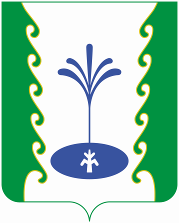 әәАРАРРЕШЕНИЕ